       ФотоотчетАвтоклуба МКУК «ЦКИД» МО ШАХТЕРСКОЕза 16.04.2019г.16.04.2019 года Автоклубом МКУК «ЦКИД» МО ШАХТЕРСКОЕ в МДОУ № 36 д. Хитрово, была проведена игровая программа « Полет к звездам», где юные космонавты тренировались в умении преодолевать препятствия, населяли человечками планеты, побывали в невесомости. И по традиции, в конце космического путешествия, были награждены «космическими» конфетами.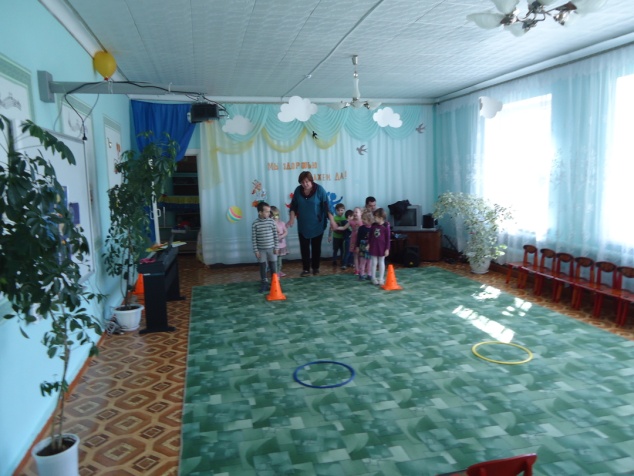 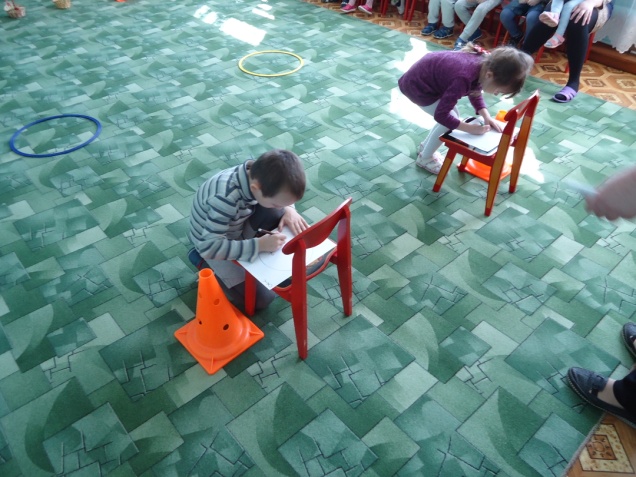 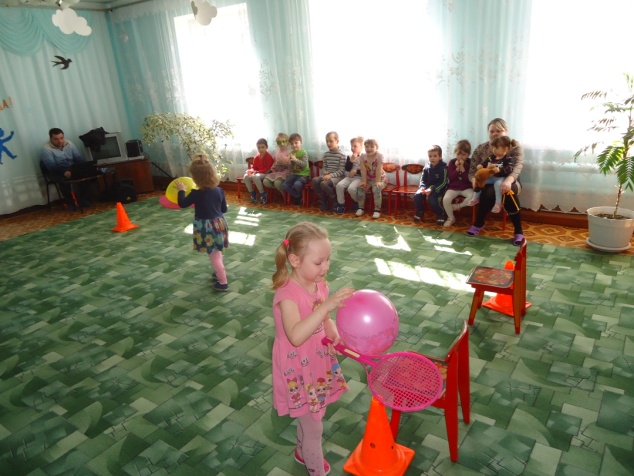 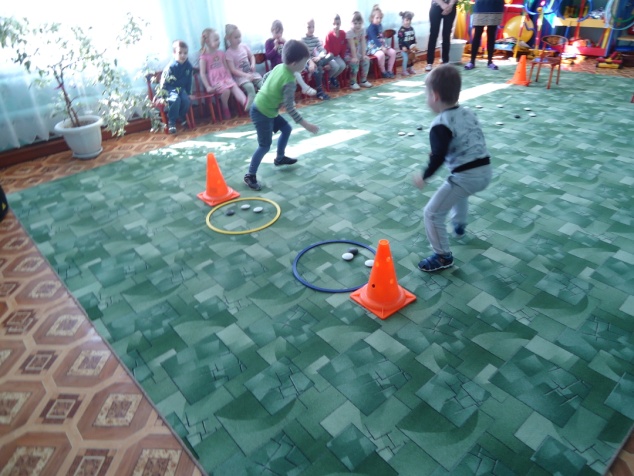 